РЕЗЮМЕНА ВАКАНСИЮ СПЕЦИАЛИСТА ГОССЛУЖБЫ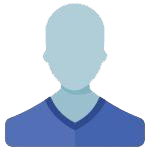 Резюме                                                                                                                                      .                                                       Фамилия Имя Отчество                                Дата рождения:                                                                                   .                                                                                                                                       число/месяц/годАдрес проживания:                                                                                                   .                                                       город, улица, дом, квартираТелефон для связи:  моб.                                                       ,   дом.              .                                                                                                номер телефона                                   код         номер телефона   Электронная почта:                                                            .                                               адрес электронной почты              Пожелания к будущей работеДолжность:                                                                                                                .                                                                                                              укажите должность, на которую претендуете, т.е. кем хотите работатьСфера деятельности:                                                                                               . укажите сферу, в которой хотите работать и которая соответствует заявленной   должности                                             Зарплата:                                  .                    желаемый уровень зарплатыГрафик работы:                                                   .	                                  свободный, сменный, полный рабочий день, любойОпыт работы Опыт работы:                                                                  .                             нет опыта работы, 1 год, 2 года, 3 года и т.п.1. Период работы: с  .                    .     .                .    по  .                       .     .                    .                                                                                              месяц                  год                        месяц                      годнаименование компании, в которой работали , город месторасположения компании, сфера деятельности компанииДолжность:                                                                                     .                                    укажите занимаемую вами должностьДолжностные обязанности:                                                                                                                            ____________________________________________________________________________________________________________________________________________________________________________________________________________Профессиональные достижения:                                                                                                            ____________________________________________________________________________________________________________________________________________________________________________________________________________  ваши достижения на работе, указываете по желанию2. Период работы: с  .                  .     .                .    по  .                    .     .                                                                                                                         месяц               год                          месяц               год____________________________________________________________________________________________________________________________________________________________________________________________________________наименование компании, в которой работали, город месторасположения компании, сфера деятельности компанииДолжность:                                                                                               .                                       укажите занимаемую вами должностьДолжностные обязанности:                                                                                                                           ____________________________________________________________________________________________________________________________________________________________________________________________________________Профессиональные достижения:                                                                                                             ____________________________________________________________________________________________________________________________________________________________________________________________________________  ваши достижения на  работе, указываете по желаниюПрофессиональные навыки ____________________________________________________________________________________________________________________________________________________________________________________________________________Знание иностранных языков:                                                                                                                   .Знание компьютера:                                                                                                                                   .Опишите свои знания и навыки, которые пригодятся именно на этой должности. В этом разделе также укажите свое знание иностранных языков, степень владения ими: начальный, средний, продвинутый, свободное владение и степень владения компьютером: (начальный уровень, опытный пользователь, продвинутый пользователь); программы, которыми владеетеОбразованиеОсновное:                                                                                  .укажите свое основное образование: среднее, среднее-специальное, неполное высшее, высшее, высшее(магистратура), высшее(бакалавриат)Учебное заведение:                                                                                                                           .                                                                      укажите полное название учебного заведенияФакультет:                                                                    .                                     Специальность:                                                             .Годы учебы:                       .     .                  .                                                                                                 год начала          год окончанияПовышение квалификацииУкажите, если повышали квалификацию; например, получали второе высшее образование, послевузовское образование в аспирантуре, докторантуре, прошли курсы, семинары, тренинги, стажировкиНаименование курса и учебного заведения:                                                                                  .Квалификация:                                                                                                                                   .Год получения:                     .                            Дополнительная информация сведения о себе, которые могут быть интересны работодателю, например: семейное положение, наличие детей, наличие водительского удостоверения, собственного автомобиля; готовность к командировкам; наличие загранпаспорта; готовность к ненормированному рабочему графику; отношение к переезду в другой город. Сюда же можно включить личные качества - например: стрессоустойчивость, желание обучаться, умение работать в команде, коммуникабельность, креативность.                                                                                                                                                             .                                                                                                                                                            .                                                                                                                                                            .                                                                                                                                                            .